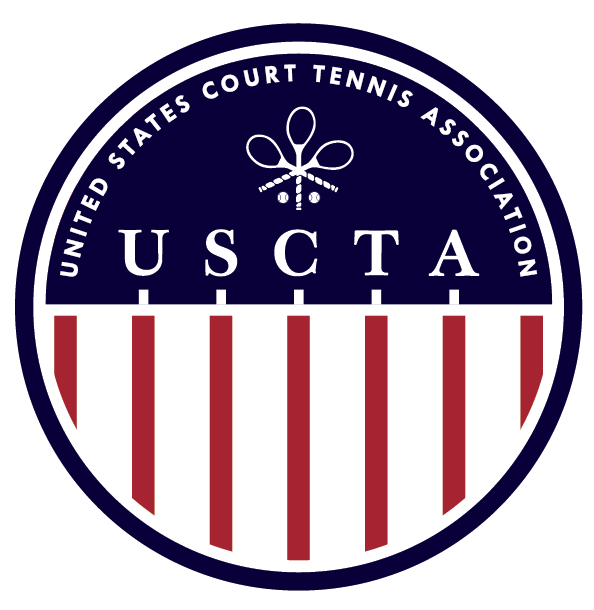 USCTA JUNIOR NATIONALSU11, U13, U15, U17 & U19 SINGLESJULY 21st – 23rd, 2017THE TUXEDO CLUBTUXEDO PARK, NYENTRY FEE: $50 PPDEPENDING UPON THE DRAW SIZE, PLAYERS MAY BE LIMITED TO 	PARTICIPATING IN TWO FLIGHTS.ENTRY DEADLINE: MONDAY JULY 17th, 2017ENTRY INCLUDES:SATURDAY & SUNDAY CONTINENTAL BREAKFASTTOURNAMENT PRIZESTOURNAMENT FAVORSATURDAY NIGHT BARBECUEMARKING**Please let Tim Chisholm know if you would like housing**ALL U.S. PLAYERS MUST BE CURRENT MEMBERS OF THE USCTAPlease Send Your Completed Entry Form to tchisholm@thetuxedoclub.org The Tuxedo Club Racquets Director: Tim Chisholm (845) 351-7345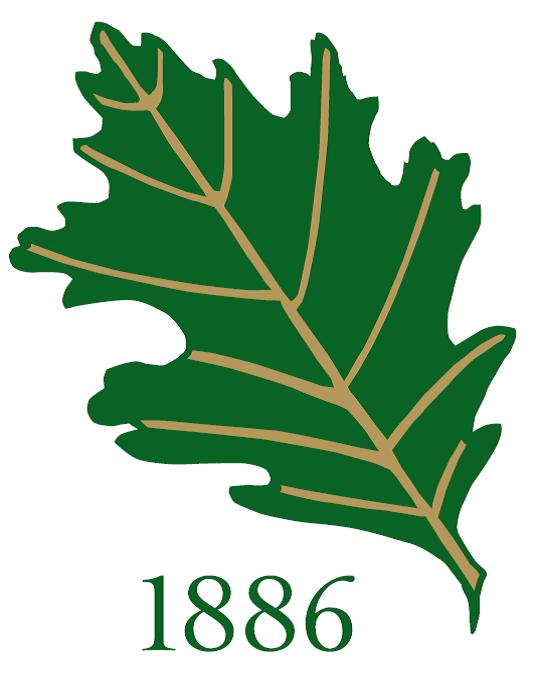 USCTA JUNIOR NATIONALS ENTRY FORMNAME		_________________________________________________________________________EVENT 		U11	__________U13  	__________	U15	__________	U17	__________	U19	__________CELL PHONE _________________________________________________________________________E-MAIL	________________________________________________________________________WILL YOU REQUIRE HOUSING? _____________________________________________________     IF YES, HOW MANY?	       ______________________________________________________Please return form to Tim Chisholm, The Tuxedo Club – tchisholm@thetuxedoclub.org 